Program InformationKey DatesDetailsRequest AuthorizationBy signing this form, you indicate your request to suspend or close the academic program. All requests must include the signature of the program director and applicable associate dean.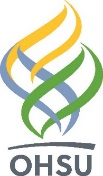 Suspension/Closure Request FormProgram Name:Contact Name:School/College:Email/Phone:Proposed Suspension of Admissions Date: Proposed Suspension End Date (if applicable):Proposed Closure Date: Rationale for Request (be sure to indicate if the request is to suspend or close the program):Steps Taken to Inform Students and Faculty:Description of Proposed Teach-Out Plan:Program Director SignatureDateAssociate Dean SignatureDate